VNITŘNÍ ŘÁD ŠKOLNÍ JÍDELNYdle §30 školského zákona – 561/2004 Sb., odst. 1PRIMIREST – zařízení školního stravování spol. s r.o.Provozovna č. 7330ZŠ, MŠ, OA  Kostelec nad Orlicí Komenského 1473, Kostelec nad Orlicí 517 41 s platností od 1.9. 2023SÍDLO FIRMY: Jankovcova 1603/47a, 170 00 Praha 7IZO: 110029534	              DIČ: CZ25607341                              Email: zr.7330@primirest.cz Telefon: +420/ 731 – 438- 381Vedoucí závodu: p. Romana KrištofováRegionální manažer provozu: p. Milena ŠafaříkováOficiální webové stránky společnosti: www.primirest.czObjednávkový portál a jídelní lístek: www.mujprimirest.czV Kostelci nad Orlicí 1.9.2023Písm. a)Podrobnosti k výkonu práv a povinností žáků a jejich zákonných zástupců ve školním zařízení1.Provozní řád byl zpracován na základě následujících předpisů:         Vyhláška č.107/2005 Sb. O školním stravováníZákon č.561/2004 Sb. – Školský zákon v platném zněníZákon 258/2000 Sb. O ochraně veřejného zdraví a o změně některých souvisejících zákonů v platném zněníVyhláška č. 137/2004 Sb. O hygienických požadavcích na stravovací služby a o zásadách osobní a provozní hygieny při činnostech epidemiologicky závažných, aktualizované úplné znění vyhlášky č.602/2006 Sb. k 1. 1. 2007Vyhláška č. 410/2005 Sb. Vyhláška o hygienických požadavcích na prostory a provoz zařízení a provozoven pro výchovu a vzdělávání dětí a mladistvých Zákon č. 262/2006 Sb. Zákoník práce v platném zněníVyhláška č. 282/2016 Sb.  O požadavcích na potraviny, pro které je přípustná reklama a které lze nabízet k prodeji a prodávat ve školách a školských zařízeníchVšechny jmenované zákony a vyhlášky jsou k nahlédnutí u vedoucí ŠJ.2. Vymezení hlavního účelu a předmětu činnostiŠkolní jídelna je organizační jednotkou firmy PRIMIREST– zařízení školního stravování spol. s r.o. vedené v Obchodním rejstříku Městského soudu v Praze, oddíl C, vložka: 54351.Předmětem podnikání je:Koupě zboží za účelem jeho dalšího prodeje a prodej.Hostinská činnost – provoz školních jídelen. Zabezpečení školního stravování žáků, škol a školských zařízení.Ostatní stravováníObědy pro zaměstnance škol se řídí samostatnou smlouvou o závodním stravování. Nárok na oběd v době pobytu ve školeŠkolní stravování se poskytuje v době přítomnosti žáka ve škole a první den neplánované nepřítomnosti. V případě zjištěné neoprávněnosti využívání školního stravování může být finanční rozdíl (dotace na školní stravování) doúčtován. rozsah stravovacích SLUŽEB – ZÁKLADNÍ a střední školyMenu se skládá z polévky, hlavního jídla, doplňku (školní program) a nápoje (slazený a neslazený čaj, voda).Hosté si vybírají z aktuální nabídky 5 druhů jídel včetně polévky.MŠ dopolední svačina, polévka, hlavní jídlo a odpolední svačinaRegistrace a evidence strávníků a způsob platbyŽáci jsou do evidence pro stravování registrováni na základě předložených informací – Přihláška ke stravování – pro školní matriku a jmenovitým odsouhlasením dle seznamů předložených školami na začátku školního roku. Nástupující během školního roku a ostatní strávníci jsou registrováni na základě Přihlášky ke stravování. V aktivní databázi jsou žáci evidováni do data dle údaje ve školní matrice. Při mimořádném ukončení studia nebo přestupu na jinou školu je strávník povinen se dostavit i k ukončení stravování a finančnímu vypořádání.  Podmínkou pro stravování je vyplnění Přihlášky ke stravování, která zároveň slouží jako podklad pro vytvoření matriky školského zařízení v souladu se školským zákonem. Rozhodnete-li se využívat stravovací služby společnosti Primirest – zařízení školního stravování spol. s r.o. pro Vaše dítě je nezbytné dodržet několik zásadních kroků:Zakoupit stravovací čip pro evidenci odebraných obědů a jiného sortimentu(toto neplatí, pokud škola využívá vlastní karty nebo čipy). Každý strávník bude mít zřízeno osobní konto, kde budou zaznamenány jednotlivé pohyby (nabití konta, konzumace, vybití konta).Platbu je třeba provádět vždy na jeden měsíc dopředu, částku určete dle svého uvážení.Platbu poukazujte ve prospěch účtu společnosti Primirest – zařízení školního stravování spol. s r.o.:převodním příkazem k úhradě ze svého bankovního účtu,vkladem hotovosti u některé z poboček Komerční banky za poplatek. Údaje pro zřízení jednorázového příkazu k úhradě:částku zaslat ve prospěch účtu KB Praha: 43-2324190217/0100,variabilní symbol: je přiřazen každému strávníkovi s přihláškou,specifický symbol: číslo závodu – přiřazeno s přihláškou.Upozornění:V případě, že uvedete chybný variabilní a specifický symbol, Vaše platba nebude identifikována a nebude zařazena na konto strávníka.Zodpovědný pracovník Primirest denně přijímá soubory přijatých plateb a provádí za pomoci příslušného programového vybavení navýšení konta strávníka o příslušnou částku. Všechny pohyby na kontech má každý strávník možnost sledovat přes portál www.MujPrimirest.cz, kde je na základě autorizačního hesla možnost sledovat konto strávníka – konzumace, nabití kont, jídelní lístek, informace o zůstatku, VS, SS, číslo účtu (platební informace).Vzájemné půjčování čipů mezi strávníky není povoleno.Na čip možno odebrat pouze jedno dotované jídlo denně.  Respektujte pokyny pokladní při výměně čipů.Ztrátu a nález stravovacího čipu ohlaste prosím telefonicky nebo e-mailem vedoucí závodu. p. Romana Krištofová, M: 731 438 438, E: zr.7330@primirest.cz. Prodej čipůČipy jsou strávníkům prodávány za smluvní cenu (cena tedy může být proměnlivá), čipy se stávají majetkem strávníka a nejsou zpět společností Primirest vykupovány. Čip je vždy hrazen strávníkem, a to i v případě, že je strava fakturována zaměstnavateli nebo dětskému domovu.FINANČNÍ LIMITY PRO JEDNOTLIVÉ VĚKOVÉ SKUPINY STRÁVNÍKŮZařazení do věkových skupin se řídí dosaženým věkem v příslušném školním roce (školním rokem se rozumí období od 1. 9. – 31. 8.).
Školní stravování se poskytuje v době přítomnosti žáka ve škole a v první den neplánované nepřítomnosti. V případě zjištěné neoprávněnosti využívání školního stravování může být finanční rozdíl (dotace na školní stravování) doúčtován.CENÍK PRO STRÁVNÍKYCeny včetně zákonné sazby DPH.MENU obsahuje – polévku, hlavní jídlo, doplněk a nápoj 	3-6let MŠ	MENU	26,-     	3-6, 7 let 	Dopolední svačina MŠ 	 11,-	3-6, 7 let 	Odpolední svačina MŠ  	 11,-	6-7let MŠ		MENU	28,-          7–10 let        	MENU                          	 34,-    11–14 let        	MENU                          	 36,-           15 a více let   	MENU	 38,-   Důchodci	MENU	 82,-Učitelé	MENU	 95,-Cizí strávníci	MENU	 95,-Menu 5 příplatek		 10,- podmínky přihlášení a odhlášení stravyJídla se předem OBJEDNÁVAJÍ na webu www.MujPrimirest.cz.V případě nemoci se odhlašují na webu www.MujPrimirest.cz podmínky objednávky stravyObjednávat nebo odhlásit obědy je možné přes objednávací portál  www.MujPrimirest.cz pouze do 15:00 hod den předem.11. 	podmínky používání ČIPU na stravováníČip slouží k evidenci odebraných obědů (na čip lze odebrat pouze a výhradně jeden oběd za den). Cena čipu je 100Kč ZAPOMENUTÍ A ZTRÁTA ČIPUPři ztrátě nebo krádeži čipu se jeho zneužití dá zabránit okamžitým zablokováním telefonicky nebo e-mailem – prosíme kontaktujte vedoucí mailem vedoucí závodu. p. Romana Krištofová, M: 731 438 438, E: zr.7330@primirest.cz. Obnovení (opětovná aktivace čipu) je možná. V případě ztráty čipu je třeba zakoupit čip nový.stravování dětí a žáků v době nemoci a v době prázdninProvozem školní jídelny se rozumí stravování žáků v době přítomnosti ve škole a v první den neplánované nepřítomnosti.Na stravování žáků v době letních prázdnin a v době nemoci od druhého dne je stanovena cena včetně režijních nákladů.STRAVOVÁNÍ S OMEZENÍM NA VYBRANÉ DRUHY POTRAVINPokud žáci nebo děti mají stravovací omezení, rodiče mají možnost zajistit stravování tím, že od dětského lékaře přinesou k nahlédnutí potvrzení o druhu stravovacího omezení dítěte. Na základě tohoto potvrzení rodič osloví vedoucí školní jídelny Primirest, se kterým sestaví vhodnou kombinaci jídelního lístku pro daného strávníka.informace o jídelním lístkuJídelní lístek je vyvěšen před vstupem do školní jídelny a na webových stránkách  www.MujPrimirest.cz.právo na vstup do školní jídelnyRodiče mají umožněn vstup do školní jídelny za účelem vyzvednutí dítěte včetně možnosti degustace obědů.Pokyny pro vrácení zůstatku na kontěRodiče mají možnost kdykoliv požádat o vrácení zůstatku peněz ze stravovacího konta. Žádost se vždy podává písemnou formou podle přiloženého vzoru. U strávníků, kteří ještě nemají občanský průkaz, se přeplatek vyplácí pouze zákonnému zástupci.VZOR ŽÁDOSTI O VRÁCENÍ PŘEPLATKUVážení rodiče,s blížícím se koncem školního roku je možnost vrácení zůstatku peněz z kont strávníků na základě písemné žádosti rodičů s řádně vyplněným číslem účtu a variabilním symbolem. Zůstatek bude vrácen v plné výši, na měsíc září je třeba složit novou zálohu. Pokud rodič nezažádá o vrácení peněz, budou automaticky převedeny do nového školního roku. Vyplněnou žádost odevzdejte do kanceláře ŠR PRIMIREST. V případě dotazů prosím telefonicky nebo e-mailem kontaktujte vedoucí závodu. p. Romana Krištofová, M: 731 438 438, E: zr.7330@primirest.cz.Zde odstřihněte:-------------------------------------------------------------------------------------------Žádost o vyplacení zůstatku na stravovacím kontě ŠR PRIMIRESTJméno a příjmení strávníka:   ……………………………….………………………………………….Jméno a příjmení zákonného zástupce:…..………………….…………………………………….Adresa bydliště:………………………………………….……………………………………………………   Kontaktní telefon: …………………………..…  Třída: …………..… Škola:……….………………Číslo účtu pro vrácení peněz: ……..………………………………..…….. / …………………..……Datum: ………………………………. Podpis (rodiče, nebo zákonného zástupce): ………………………………………….…………….   Písm. b)provoz a vnitřní režim školského zařízení úřední hodiny pro styk se strávníky dle telefonické domluvy. výdejní doba pro žáky ŠKOLNÍ JÍDELNA Komenského : 11:45- 14:30hod.Výdejní doba pro veřejnostŠKOLNÍ JÍDELNA Komenského : 11:00- 11:45hodnáměty, připomínky a stížnostiPřipomínky k jídelním lístkům, jednotlivým jídlům, provozu jídelny, organizování výdeje stravy, technické závady atd. přijímá vedoucí školní jídelny, šéfkuchař a případně další pověření pracovníci Primirest. Velikost porce lze připomínkovat pouze a výlučně v okamžiku převzetí porce u výdejního pultu, kdy pověřený pracovník provede převážení. Kvalitu jídla lze připomínkovat ihned při zjištění závady.SEZNÁMENÍ SE S VNITŘNÍM ŘÁDEMVnitřní řád jídelny je vyvěšen na informační tabuli, případně na webu školy, na objednávacím portálu www.MujPrimirest.cz. Klíčové informace z vnitřního řádu jsou uvedeny na přihlášce ke stravování. Jakékoliv případné změny, především v kalkulaci plateb, jsou strávníkům a jejich zákonným zástupcům zaslány s předstihem.Písm. c)podmínky zajištění bezpečnosti a ochrany zdraví žáků a jejich ochrany před sociálně patologickými jevy a před projevy diskriminace, nepřátelství nebo násilídohled ze strany pracovníka školy, školského zařízení včetně jeho povinností v souvislosti se stolováním a režimem školní jídelnyZajišťuje pověřený pracovník Primirest.předcházení úrazům, informace o povinnosti hlášení úrazůVstupem žáka do prostoru jídelny za něj přebírá Primirest odpovědnost v rámci bezpečnosti a předcházení úrazů.  Pokud ve školní jídelně dojde k úrazu žáka, žák je povinen úraz nahlásit pracovníkovi školní jídelny Primirest, který zajistí první pomoc a evidenci úrazu dle platné legislativy. zajištění kázně ve šj, zachování pravidel slušného chováníZajišťuje pověřený pracovník Primirest.Vstup do jídelny mají povolen pouze ti žáci a studenti, kteří se zde v danou chvíli stravují.dodržování hygienických zásad a kulturně stravovacích návyků ve všech prostorách šjStravovaní žáci, děti a studenti jsou povinni dodržovat obecně platné hygienické zásady a kulturu stravování.prevence sociálně patologických jevů, prevence a řešení šikanyBude-li podezření na nevhodný způsob chování žáků či studentů ve školní jídelně, okamžitě bude daná záležitost oznámena rodičům a vedení školy; strávník může být při opakovaném porušování tohoto vnitřního řádu jídelny vyloučen ze stravování.zákaz kouření, používání alkhoholických nápojů a jiných návykových látekKouření a užívání omamných látek je ZAKÁZÁNO jak ve vnitřních prostorách jídelny, tak ve venkovních prostorách budovy školní jídelny, resp. širším areálu školní jídelny.Písm. d)podmínky v zacházení s majetkem školského zařízení ze strany žáků PLATÍ PŘÍSNÝ ZÁKAZ poškozování a ničení majetku ŠjPři nevhodném chování (poškozování majetku školní jídelny) bude strávník vyloučen ze stravování. Náhrada případných vzniklých škod se řeší ve spolupráci s vedením školy. manipulace s nádobím a odnášení jídelKaždý host je povinen uložit použitý inventář do pojízdných stojanů s podnosy.odnášení jídel a nádobí mimo budovuOdnášení jídel a doplňků k hlavnímu jídlu je zakázáno, vyjma prodeje svačin. Platí taky přísný zákaz odnášení nádobí z jídelny.odkládání věcí, svršků a přezouváníUložení cenných věcí (po dobu konzumace jídla) je možné pouze v pokladně nebo v kanceláři školní jídelny. Jídelna výhradně odpovídá pouze za ztráty předmětů řádně uložených na místech k tomu určených. mimořádný úklid v době výdeje Mimořádný úklid v jídelnách v době výdeje zajišťuje pověřený pracovník školní jídelny (pomocná síla). Na případnou nenadálou událost (rozlití, rozbití...) je strávník povinen upozornit pracovníka dohledu nebo výdeje (pokladní), aby mohl být úklid proveden.V Kostelci nad Orlicí dne 1.9.2023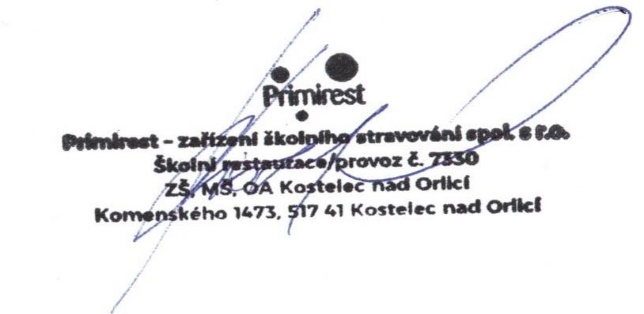 Romana Krištofová, vedoucí závodu ZR.7330Variabilní symbol                (Z PŘIHLÁŠKY KE STRAVOVÁNÍ):